Додаток № 3 до тендерної документаціїІнформація про необхідні технічні, якісні та кількісні характеристики предмета закупівлі Код ДК 021:2015: 31520000-7 «Світильники та освітлювальна арматура»Ліхтарі 	Ціна на товар: повинна враховувати усі податки та збори, що сплачуються або мають бути сплачені стосовно запропонованого Товару з урахуванням страхування, навантажувально-розвантажувальних робіт, транспортування, сплати митних тарифів та усіх інших витрат. Не врахована учасником вартість окремих супутніх послуг, необхідних для здійснення постачання товару, що є предметом закупівлі, не сплачується замовником окремо, а витрати на їх виконання вважаються врахованими у загальній ціні пропозиції, визначеній учасником за результатами електронного аукціону.	Вимоги до транспортування: Товар поставляється в упаковці, яка унеможливлює його псування або пошкодження під час його транспортування. Пакування Товару у вологостійку обгортку. Відвантаження, доставка до місця поставки Товару та розвантаження Товару на склад Замовника здійснюється Учасником власними силами і транспортом.	Заявка здійснюється в усній чи письмовій формі (засобами зв’язку).Місце поставки товару: адміністративна будівля Полтавської митниці за адресою: 36022, Полтавська область, м. Полтава, вул. Кукоби Анатолія, буд. 28.В місцях де технічна специфікація містить посилання на конкретні марку чи виробника або на конкретний процес, що характеризує продукт чи послугу певного суб’єкта господарювання, чи на торгові марки, патенти, типи або конкретне місце походження чи спосіб виробництва, вважати вираз  "або еквівалент".Обґрунтування необхідності закупівлі даного виду товару – замовник здійснює закупівлю даного виду товару, оскільки він за своїми якісними та технічними характеристиками найбільше відповідатиме вимогам та потребам замовника.Технічна специфікація предмета закупівлі:Тип лампи - СвітлодіоднаСвітловий потік - 1200 лмДальність світлового променя - 1000 мКолір - ЧорнийСтан - НовийХарактеристики:Тип пристрою: ТактичнийТип живлення: акумуляторнийЗарядний пристрій 12V: ніТип діода: T6Потужність світлового потоку: 1200 лмМатеріал: МеталКількість діодів: 1Кількість режимів роботи: 1Функція Power Bank: ніСонячна батарея: ніПульт дистанційного керування: ніОптичний зум: ніДальність променя в польових умовах до 1000 метрів.Світловий промінь зі стабільним фокусуванням – яскравийТермін служби світлодіода до 50000 годин.Система захисту від вологи, на різьбленні встановлені по 2 гумові ущільнювачі.Режим роботи один, максимально яскравийДовжина ліхтаря з двома АКБ – 24,5 см.Довжина ліхтаря з одним АКБ – 18 см.Харчування: 2*ак. 18650Розміри: L248, голØ55, корпØ30 ммКолір: ЧорнийДодаткові характеристики:Фільтри: жовтий, червоний, зелений. Корпус – анодований алюміній. Пилевологозахищений ударостійкий. Кнопковий вимикач.Заряджається від мережі змінного струму 220 В або за допомогою автомобільної зарядки.Комплектація: ліхтарик фільтри – 3 шт.акумулятор 18650 – 2 шт.З/У: 220V та 12Vвиносна кнопкаподарункова коробка На підтвердження відповідності товару Учасник повинен надати один з таких документів:-сертифікат якості (відповідності) або декларацію про відповідність, або паспорт якості, тощо. Якщо товар не підлягає обов’язковій сертифікації учасник надає довідку в довільній формі з обгрунтуванням причин ненадання документів.  При поставці товар має супроводжуватися документами, що підтверджують якість та кількість: сертифікатом відповідності та накладними.Необхідно зазначати країну походження предмету закупівлі.Місце поставки товару: адміністративна будівля Полтавської митниці за адресою: 36022, Полтавська область, м. Полтава, вул. Кукоби Анатолія, буд.28.«З умовами технічної специфікації ознайомлені, з вимогами погоджуємося»Дата: «___» ________________ 20___ року _____________________________________________________________________[Підпис] 	[прізвище, ініціали, посада уповноваженої особи учасника]М.П. (у разі наявності печатки)№ з/пНайменування ліхтаряОрієнтовний дизайн ліхтаряОд. виміруКіл-ть1.Ліхтар тактичний Police Q2800-T6 18650 х 2, заряджається від мережі 220В та авто ЗУ 12В, виносна кнопка або еквівалент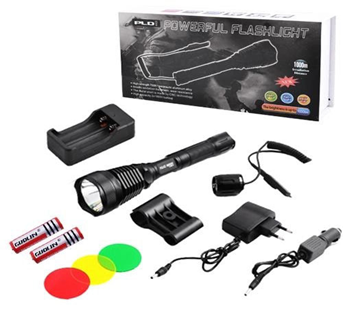 шт.6